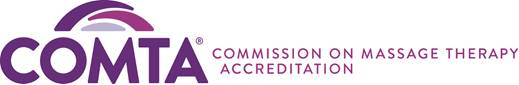 Commissioner Candidate Data Form 2017Candidate Name & Email: _______________________________________Address & Phone: _____________________________________________